Access K-2 Independent Supported - Supply List1 pkg. - Jumbo Washable Markers1 pkg. - Elmers Purple Glue Sticks1 - Lysol or Clorox Wipes2 pkg. - Facial Tissue2 Rolls - Paper Towels1 pkg. - Gallon storage bags1 pkg. - Quart storage bags1 bottle - Hand Sanitizer1 pair - Child's training Scissors1 pkg. - Construction paper1 pkg. - Baby Wipes1 pkg. - Dry Erase Markers1 pkg. - Jumbo Pencils2 Full Changes of ClothesBackpackDiapers (If not potty trained)Wish ListLaminateDot MarkersAA batteriesAAA batteriesSnacks: cheezits, pretzels, goldfish, animal crackersMRS. BURCHETT’S SUPPLY LISTSchool Supply List 2024-2025Access Points Supply ListClorox wipes (or generic)Wet wipesKleenex (any brand)Paper towelsZiplock bags gallon (or generic) prefer ones with zippersJHand sanitizerDry erase markersHighlighters (at least 3 different colors)Change of clothing (labeled w/name)Toileting needs, if necessary (diapers, wipes, pull-ups) Pencil boxFile folders (3-hole multi-colored)Glue sticksWhite glueWISH LIST:CrayonsMarkersTHANK YOU!!!!!!!! THANK YOU!!!!!!!!!! THANK YOU!!!!!!!!!!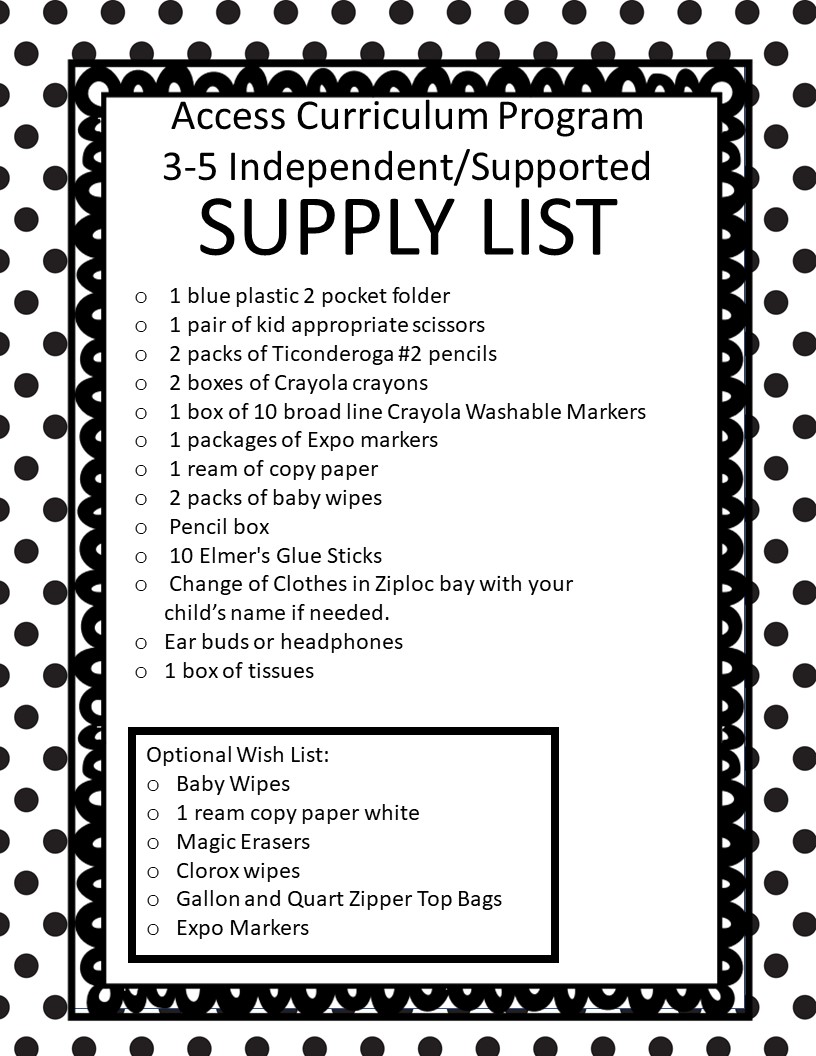 